Lesson 2 Practice ProblemsEach of the six cards shows a shape.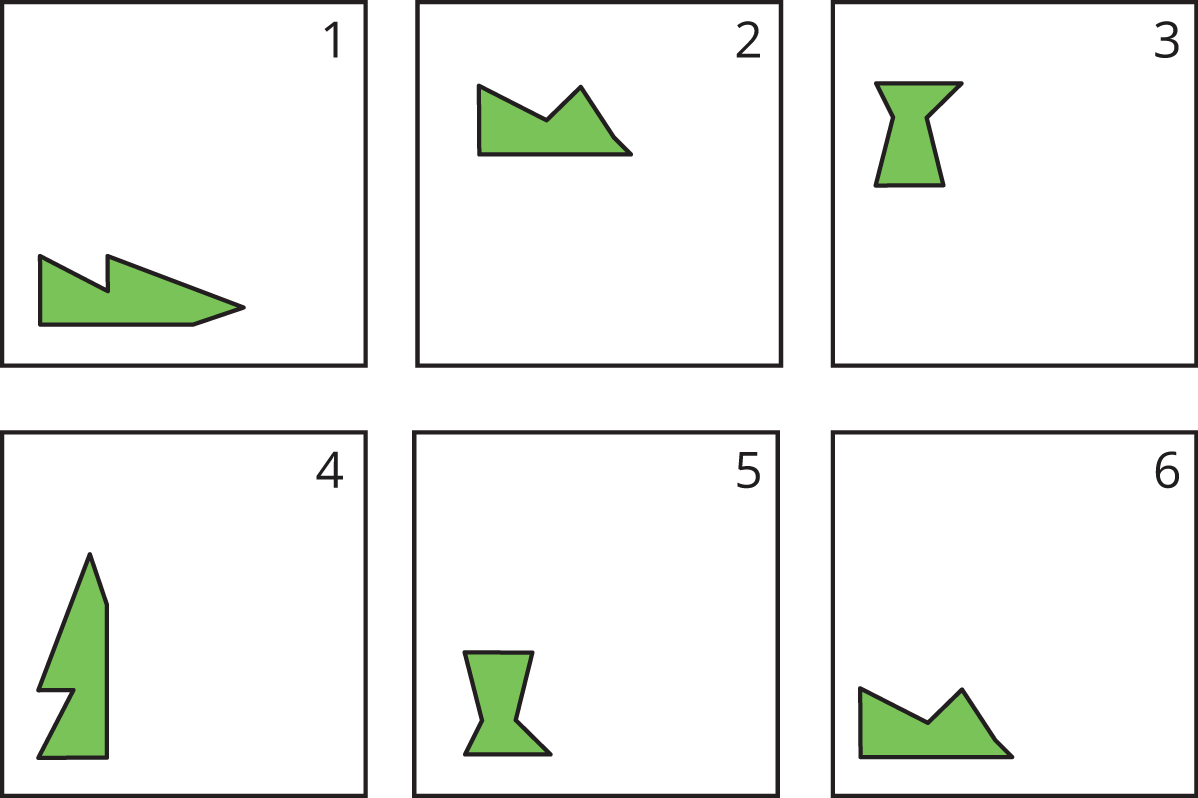 Which pair of cards shows a shape and its image after a rotation?Which pair of cards shows a shape and its image after a reflection?The five frames show a shape's different positions.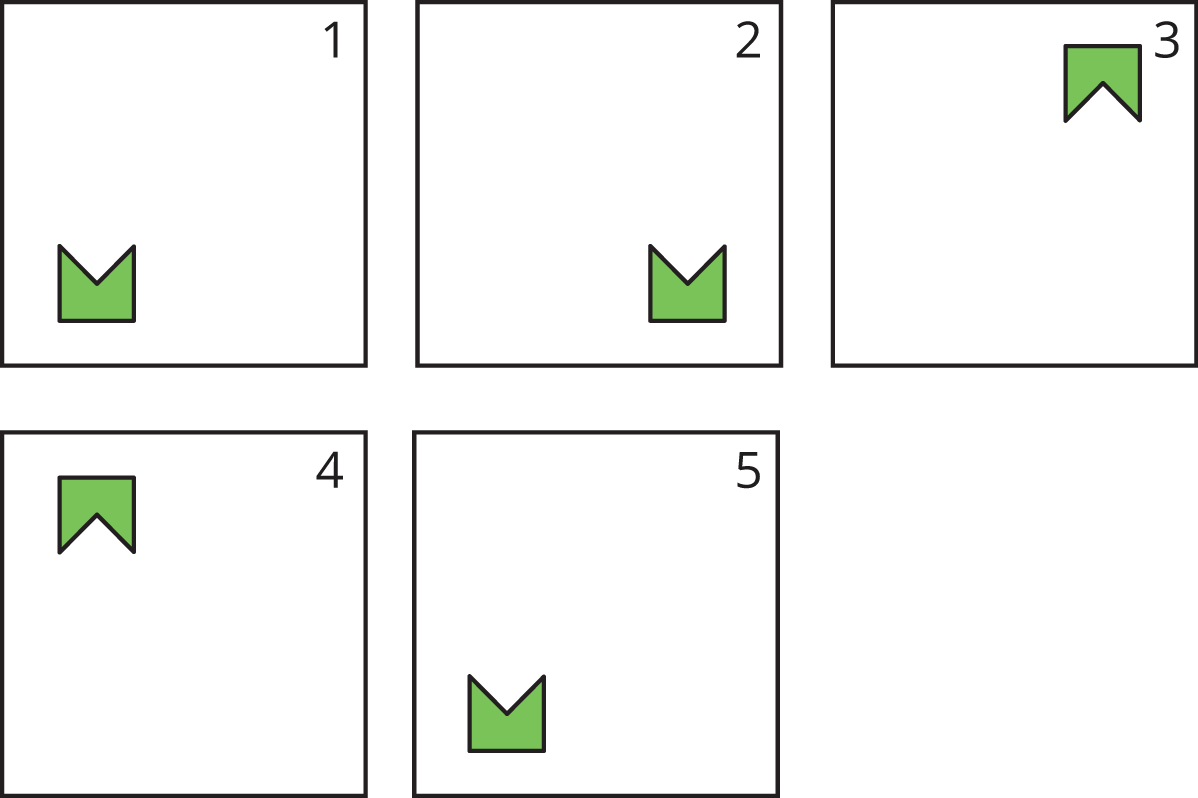 Describe how the shape moves to get from its position in each frame to the next.The rectangle seen in Frame 1 is rotated to a new position, seen in Frame 2.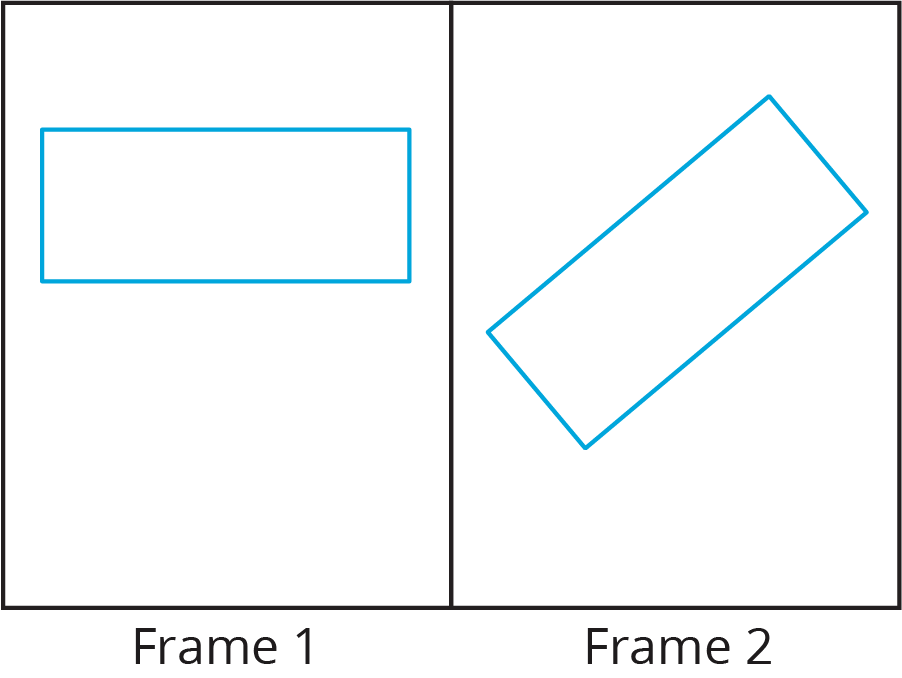 Select all the ways the rectangle could have been rotated to get from Frame 1 to Frame 2.40 degrees clockwise40 degrees counterclockwise90 degrees clockwise90 degrees counterclockwise140 degrees clockwise140 degrees counterclockwise(From Unit 1, Lesson 1.)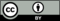 © CC BY Open Up Resources. Adaptations CC BY IM.